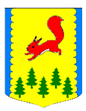 КРАСНОЯРСКИЙ КРАЙПИРОВСКИЙ МУНИЦИПАЛЬНЫЙ ОКРУГПИРОВСКИЙ ОКРУЖНОЙ СОВЕТ ДЕПУТАТОВРЕШЕНИЕОб утверждении Порядка принятия решения о приватизации служебных жилых помещений специализированного жилищного фонда муниципального образования Пировский муниципальный округВ соответствии с Законом Российской Федерации от 04.07.1991 № 1541-1 «О приватизации жилищного фонда в Российской Федерации», решением Пировского районного Совета депутатов от 21.02.2013 № 40-237р «Об утверждении Положения о порядке предоставления жилых помещений специализированного жилищного фонда муниципального образования Пировский район», руководствуясь Уставом Пировского муниципального округа, Пировский окружной Совет депутатов РЕШИЛ:1. Утвердить Порядок принятия решения о приватизации служебных жилых помещений специализированного жилищного фонда муниципального образования Пировский муниципальный округ согласно Приложению.2. Контроль за исполнением настоящего решения возложить на постоянную комиссию по бюджетной, налоговой, экономической политике, земельным, имущественным отношениям и правоохранительной деятельности.3. Решение вступает в силу после официального опубликования в районной газете «Заря». Приложение к РешениюПировского окружного Совета депутатов от30.11.2021 № 16-185рПОРЯДОКпринятия решения о приватизации служебных жилых помещений специализированного жилищного фонда муниципального образования Пировский муниципальный округ
I. Общее положение
1. Настоящий Порядок принятия решения о приватизации служебных жилых помещений специализированного жилищного фонда муниципального образования Пировский муниципальный округ разработан в соответствии с Гражданским кодексом Российской Федерации, Жилищным кодексом Российской Федерации, абзацем 2 статьи 4 Закона Российской Федерации от 04.07.1991 № 1541-1 «О приватизации жилищного фонда в Российской Федерации», Уставом Пировского муниципального округа, решением Пировского районного Совета депутатов от 21.02.2013 № 40-237р «Об утверждении Положения о порядке предоставления жилых помещений специализированного жилищного фонда муниципального образования Пировский район»  определяет порядок принятия решения о приватизации служебных жилых помещений специализированного жилищного фонда муниципального образования Пировский муниципальный округ.2. Решение о приватизации служебных жилых помещений специализированного жилищного фонда муниципального образования Пировский муниципальный округ (далее – служебные жилые помещения) либо отказе в приватизации принимается администрацией Пировского округа по результатам рассмотрения документов, указанных в разделе 3 пункта 1 настоящего Порядка, постоянно действующей жилищной комиссией (далее – комиссия).3. Передача служебного жилого помещения в собственность осуществляется бесплатно.II. Условия приватизации служебных жилых помещений
1. Условиями реализации права на приватизацию служебных жилых помещений являются:- наличие у нанимателя гражданства Российской Федерации;- не реализованное ранее право нанимателя служебного жилого помещения или совместно с ним проживающих членов его семьи на однократную бесплатную приватизацию жилых помещений государственного и муниципального жилищного фонда;- наличие у нанимателя в организации, на период действия трудовых отношений с которой предоставлено жилое помещение, с момента получения служебного жилого помещения стажа работы: для жилых помещений балансовой стоимостью до пятисот тысяч рублей – не менее 5 лет, для жилых помещений балансовой стоимостью от пятисот тысяч рублей до одного миллиона пятисот тысяч рублей – не менее 10 лет, для жилых помещений балансовой стоимостью от одного миллиона пятисот тысяч рублей и выше – не менее 15 лет;- не реализованное право нанимателя и совместно с ним проживающих членов его семьи на получение субсидий для приобретения или строительства жилых помещений и на участие в государственных либо в муниципальных программах по улучшению жилищных условий.2. Приватизация служебного жилого помещения осуществляется в общую собственность нанимателя и совместно проживающих с ним членов его семьи или в собственность одного нанимателя с согласия всех имеющих право на приватизацию данного жилого помещения совершеннолетних лиц и несовершеннолетних в возрасте от 14 до 18 лет в соответствии с законодательством.III. Порядок принятия решения о приватизации служебных жилых помещений муниципального жилищного фонда
	1. Для принятия решения о приватизации служебного жилого помещения нанимателем и совместно с ним проживающим членам семьи необходимо предоставить заявление на приватизацию служебного жилого помещения в администрацию Пировского округа с приложением следующих документов:- документов, удостоверяющих личность нанимателя и совместно с ним проживающих членов семьи, свидетельство о заключении брака; 	- справки о регистрации по месту жительства (пребывания) нанимателя и совместно с ним проживающих членов семьи с указанием родственных отношений членов семьи по отношению к нанимателю; 	- копии договора служебного найма жилого помещения;	- копии решения о предоставлении нанимателю и совместно с ним проживающим членам его семьи служебного жилого помещения;	- справки уполномоченного органа, подтверждающей неиспользованное право на приватизацию жилья, полученной не ранее, чем за 30 календарных дней до даты подачи заявления; 	- копии трудовой книжки нанимателя, заверенной отделом кадров соответствующей организации, либо справки с места работы нанимателя жилого помещения с указанием стажа работы;	- в случае отказа от включения несовершеннолетних членов семьи в число участников в праве собственности на приватизируемое служебное помещение – решение органов опеки и попечительства;	- письменного отказа от участия в приватизации в случае отказа одного или нескольких совместно проживающих совершеннолетних членов семьи (в том числе временно отсутствующих членов семьи).Сведения органа, осуществляющего государственную регистрацию прав на недвижимое имущество и сделок с ним, в соответствии с Федеральным законом от 13.07.2015 № 218-ФЗ «О государственной регистрации недвижимости» администрация Пировского округа запрашивает самостоятельно в порядке межведомственного взаимодействия.2. Заявление на приватизацию служебного жилого помещения в течение 30 календарных дней со дня его поступления в администрацию Пировского округа рассматривается на заседании комиссии, протокол заседания комиссии в течение трех рабочих дней направляется главе Пировского муниципального округа для принятия в срок, не превышающий 5 рабочих дней с момента получения протокола, решения о приватизации либо отказе в приватизации служебного жилого помещения муниципального жилищного фонда.3. Основаниями для отказа в приватизации служебного жилого помещения муниципального жилищного фонда являются:- непредставление документов, указанных в части 1 настоящего раздела;- установление факта недостоверности сведений, содержащихся в предоставленных нанимателем документах;- несоответствие нанимателя требованиям, предусмотренным разделом II настоящего порядка.- наличие заключения о признании непригодным для проживания служебного жилого помещения или аварийным и подлежащим сносу многоквартирного дома, в котором находится служебное жилое помещение. 4. Решение о приватизации либо отказе в приватизации служебного жилого помещения направляется заявителю почтовым отправлением по адресу, указанному в заявлении, в течение трех рабочих дней.5. Решение о приватизации служебного жилого помещения является основанием для заключения договора передачи жилого помещения в собственность и государственной регистрации права собственности в соответствии с законодательством Российской Федерации. 30.11.2021   с. Пировское     	    № 16-185рПредседатель Пировского 	             Глава Пировского окружного Совета депутатов	         муниципального округа___________Г.И. Костыгина	       __________ А.И. Евсеев